Könnenblatt - HSC 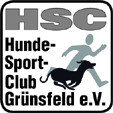 Einsteiger
Für _____________ mit seinem/ihrem Hund ____________Der Hund kennt seinen Namen
Der Hund kennt das Hörzeichen „Sitz“
Der Hund kennt das Hörzeichen“ Platz“
Er bleibt liegen, wenn der Besitzer 10 Schritte weggehtEr bleibt liegen, wenn der Besitzer10 Schritte weggehtEr tauscht sein im Maul befindliches Spielzeug auf Hörzeichen20 Sec.40 Sec.1 Min.Er bleibt sitzenEr bleibt liegenDer Hund geht gut an lockerer LeineAuf offener HandAuf dem Boden 3xDer Hund lässt einen begehrten Gegenstand liegenDes AusbildersEines FremdenDer Hund sitz gut bei einer Begrüßung     
Ohne AblenkungMit Ablenkung von MenschenMit Ablenkung von HundenDer Hund kommt auf Komando